2023年部门预算目   录第一部分  部门概况 一、主要职能二、机构设置三、部门预算部门构成第二部分  部门预算表一、收支总表二、收入总表三、支出总表四、财政拨款收支总表五、一般公共预算支出表六、一般公共预算基本支出表七、一般公共预算“三公”经费支出表八、政府性基金预算支出表第三部分  部门预算情况说明第四部分  名词解释第一部分　部门概况一、主要职能（一）认真贯彻"预防为主，防消结合"的方针，严格执行国家和地方的各项消防法律、法规，负责本地区的消防监督、执勤灭火和队伍的管理教育工作。（二）组织开展消防安全教育和消防安全检查，督促整改火灾隐患。（三）组织一般火灾原因调查，处理火灾事故，负责消防产品监督管理和技术指导工作。（四）指导企业专职消防队、志愿消防队和义务消防队的业务建设。（五）加强执勤战备，掌握消防安全重点单位的情况，指导消防救援站制定灭火预案，并适时进行演练，随时做好战斗准备，组织火灾扑救。（六）加强队伍的管理教育，严格执行上级各项规章制度，培养严明的纪律和良好的战斗作风，做好安全工作，预防各类事故的发生。（七）负责队伍的思想政治工作，保持队伍高度稳定，保证各项任务的顺利完成。（八）搞好队伍后勤建设，提高后勤保障能力和队员生活水平。二、机构设置湟源县消防救援大队，是一个为维护辖区的公共消防安全和人民生命财产安全而设立的专门消防机构。大队主要负责湟源县机关、团体、企事业单位的防火监督、开业前消防检查、消防知识普及、消防业务培训和对下辖消防救援站的管理等工作，担负着湟源县辖区内的灭火救援、社会救助等任务。三、部门预算部门构成纳入湟源县消防救援大队部门2023年部门预算编制范围的二级预算单位包括：第二部分  部门预算表（注：此表为空表）（注：此表为空表）（注：此表为空表）第三部分  部门预算情况说明一、关于湟源县消防救援大队2023年部门收支预算情况的总体说明按照综合预算的原则，湟源县消防救援大队所有收入和支出均纳入部门预算管理。收入包括：一般公共预算拨款收入410.00万元；支出包括：灾害防治及应急管理支出410.00万元。湟源县消防救援大队2023年收支总预算410.00万元。二、关于湟源县消防救援大队2023年部门收入预算情况说明湟源县消防救援大队2023年收入预算410.00万元，其中：一般公共预算拨款收入410.00万元，占100.00%。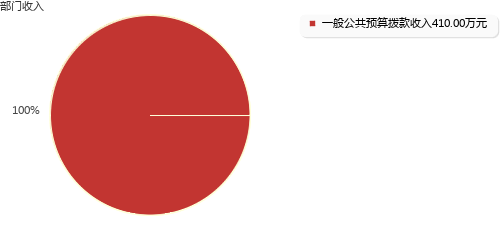 三、关于湟源县消防救援大队2023年部门支出预算情况说明湟源县消防救援大队2023年支出预算410.00万元，其中：项目支出410.00万元，占100.00%。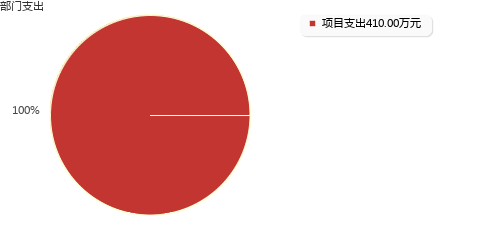 关于湟源县消防救援大队2023年财政拨款收支预算情况的总体说明湟源县消防救援大队2023年财政拨款收支总预算410.00万元，比上年增加10.00万元，主要是装备购置建设经费。收入包括：一般公共预算拨款收入410.00万元，上年结转0.00万元；政府性基金预算拨款收入0.00万元，上年结转0.00万元。支出包括： 灾害防治及应急管理支出410.00万元。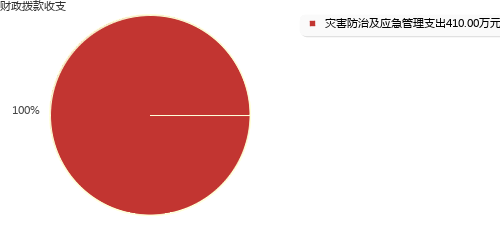 五、关于湟源县消防救援大队2023年一般公共预算当年拨款情况说明（一）一般公共预算当年拨款规模变化情况。湟源县消防救援大队2023年一般公共预算当年拨款410.00万元,比上年增加10.00万元，主要是根据《青海省消防救援队伍地方经费管理实施细则》（青财建字【2023】27号）文件消防经费增加10万元。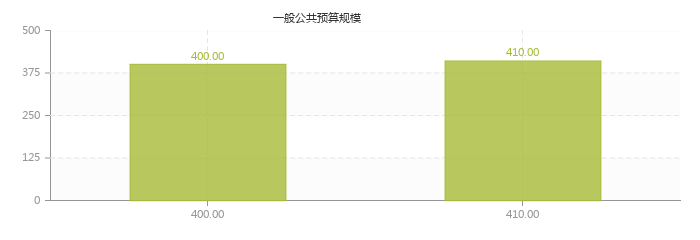 （二）一般公共预算当年拨款结构情况。灾害防治及应急管理支出（类）410.00万元，占100.00%。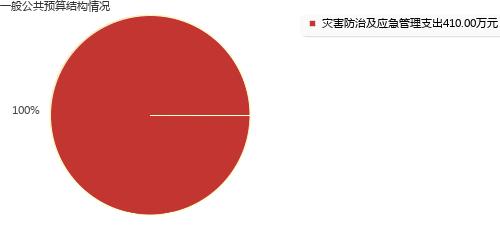 （三）一般公共预算当年拨款具体使用情况。灾害防治及应急管理支出（类）消防救援事务（款）行政运行（项）2023年预算数为410.00万元，比上年增加10.00万元，增长2.50%。主要是根据《青海省消防救援队伍地方经费管理实施细则》（青财建字【2023】27号）文件消防经费增加10万元。六、关于湟源县消防救援大队2023年一般公共预算基本支出情况说明湟源县消防救援大队2023年没有使用一般公共预算。七、关于湟源县消防救援大队2023年一般公共预算“三公”经费预算情况说明湟源县消防救援大队2023年一般公共预算“三公”经费预算数为0.00万元，比上年增加0.00万元，其中：因公出国（境）费0.00万元，增加0.00万元；公务用车购置及运行费0.00万元，增加0.00万元；公务接待费0.00万元，增加0.00万元。2023年“三公”经费预算与上年无增减变动。八、关于湟源县消防救援大队2023年政府性基金预算支出情况的说明湟源县消防救援大队2023年没有使用政府性基金预算拨款安排的支出。九、其他重要事项的情况说明（一）机关运行经费安排情况。2023年湟源县消防救援大队无机关运行经费。（二）政府采购安排情况。2023年湟源县消防救援大队各单位政府采购预算总额0万元，其中：政府采购货物预算0万元、政府采购工程预算0万元、政府采购服务预算0万元。（三）国有资产占有使用情况。截至2023年2月底，湟源县消防救援大队所属各预算单位共有车辆8辆，其中，省级领导干部用车0辆、厅级领导干部用车辆0辆、一般公务用车0辆、一般执法执勤用车1辆、特种专业技术用车5辆、其他用车2辆。单价50万元以上通用设备0台（套），单价100万元以上专用设备0台（套）。（四）绩效目标设置情况。2023年湟源县消防救援大队预算均实行绩效目标管理，涉及项目1个，预算金额410.00万元。第四部分  名词解释一、收入类财政拨款收入：指本级财政当年拨付的资金，包括一般公共预算拨款收入和政府性基金预算拨款收入。其中：一般公共预算拨款收入包括财政部门经费拨款、专项收入、行政事业性收费收入、罚没收入、国有资源（资产）有偿使用收入和其他收入。二、支出类项目支出：指在基本支出之外为完成特定行政任务和事业发展目标所发生的支出。三、支出科目类灾害防治及应急管理支出（类）消防救援事务（款）行政运行（项）：反映行政单位（包括实行公务员管理的事业单位）的基本支出。四、部门专业类名词无。湟源县消防救援大队序号部门名称1无部门公开表1部门公开表1部门公开表1部门公开表1收支总表收支总表收支总表收支总表单位：万元单位：万元单位：万元单位：万元收     入收     入支     出支     出项     目预算数项目（按功能分类）预算数一、一般公共预算拨款收入410.00一、一般公共服务支出二、政府性基金预算拨款收入二、外交支出三、国有资本经营预算拨款收入三、国防支出四、财政专户管理资金收入四、公共安全支出五、事业收入五、教育支出六、上级补助收入六、科学技术支出七、附属单位上缴收入七、文化旅游体育与传媒支出八、事业单位经营收入八、社会保障和就业支出九、其他收入九、社会保险基金支出十、卫生健康支出十一、节能环保支出十二、城乡社区支出十三、农林水支出十四、交通运输支出十五、资源勘探工业信息等支出十六、商业服务业等支出十七、金融支出十八、援助其他地区支出十九、自然资源海洋气象等支出二十、住房保障支出二十一、粮油物资储备支出二十二、国有资本经营预算支出二十三、灾害防治及应急管理支出410.00二十四、预备费二十五、其他支出二十六、转移性支出二十七、债务还本支出二十八、债务付息支出二十九、债务发行费用支出三十、抗疫特别国债安排的支出三十一、往来性支出本年收入合计410.00本年支出合计410.00上年结转结转下年收入总计410.00支出总计410.00部门公开表2部门公开表2部门公开表2部门公开表2部门公开表2部门公开表2部门公开表2部门公开表2部门公开表2部门公开表2部门公开表2部门公开表2收入总表收入总表收入总表收入总表收入总表收入总表收入总表收入总表收入总表收入总表收入总表收入总表单位：万元单位：万元单位：万元单位：万元单位：万元单位：万元单位：万元单位：万元单位：万元单位：万元单位：万元单位：万元预算部门合计上年结转一般公共预算拨款收入政府性基金预算拨款收入国有资本经营预算拨款收入财政专户管理资金收入事业收入上级补助收入附属部门上缴收入事业部门经营收入其他收入410.00410.00湟源县消防救援大队410.00410.00湟源县消防救援大队（本级）410.00410.00部门公开表3部门公开表3部门公开表3部门公开表3部门公开表3部门公开表3部门公开表3部门公开表3支出总表支出总表支出总表支出总表支出总表支出总表支出总表支出总表单位：万元单位：万元单位：万元单位：万元单位：万元单位：万元单位：万元单位：万元科目编码科目名称合计基本支出项目支出事业部门经营支出上缴上级支出对附属部门补助支出合计合计410.00410.00224灾害防治及应急管理支出410.00410.0022402消防救援事务410.00410.002240201行政运行410.00410.00部门公开表4部门公开表4部门公开表4部门公开表4部门公开表4部门公开表4财政拨款收支总表财政拨款收支总表财政拨款收支总表财政拨款收支总表财政拨款收支总表财政拨款收支总表单位：万元单位：万元单位：万元单位：万元单位：万元单位：万元收      入收      入支       出支       出支       出支       出项    目预算数项  目合计一般公共预算政府性基金 预算一、本年收入410.00一、本年支出410.00410.00（一）一般公共预算拨款收入410.00（一）一般公共服务支出（二）政府性基金预算拨款收入（二）外交支出（三）国防支出（四）公共安全支出（五）教育支出（六）科学技术支出（七）文化旅游体育与传媒支出（八）社会保障和就业支出（九）社会保险基金支出（十）卫生健康支出（十一）节能环保支出（十二）城乡社区支出（十三）农林水支出（十四）交通运输支出（十五）资源勘探工业信息等支出（十六）商业服务业等支出（十七）金融支出（十八）援助其他地区支出（十九）自然资源海洋气象等支出（二十）住房保障支出（二十一）粮油物资储备支出（二十二）国有资本经营预算支出（二十三）灾害防治及应急管理支出410.00410.00（二十四）预备费（二十五）其他支出（二十六）转移性支出（二十七）债务还本支出（二十八）债务付息支出（二十九）债务发行费用支出（三十）抗疫特别国债安排的支出（三十一）往来性支出二、上年结转二、结转下年（一）一般公共预算拨款（二）政府性基金预算拨款收入总计410.00支出总计410.00410.00部门公开表5部门公开表5部门公开表5部门公开表5部门公开表5部门公开表5部门公开表5一般公共预算支出表一般公共预算支出表一般公共预算支出表一般公共预算支出表一般公共预算支出表一般公共预算支出表一般公共预算支出表单位：万元单位：万元单位：万元单位：万元单位：万元单位：万元单位：万元支出功能分类科目支出功能分类科目支出功能分类科目支出功能分类科目2023年预算数2023年预算数2023年预算数科目编码科目编码科目编码科目名称合计基本支出项目支出类款项科目名称合计基本支出项目支出合计合计合计合计410.00410.00224灾害防治及应急管理支出　410.00410.0002消防救援事务　410.00410.0001行政运行　410.00410.00部门公开表6部门公开表6部门公开表6部门公开表6部门公开表6部门公开表6一般公共预算基本支出表一般公共预算基本支出表一般公共预算基本支出表一般公共预算基本支出表一般公共预算基本支出表一般公共预算基本支出表单位：万元单位：万元单位：万元单位：万元单位：万元单位：万元支出经济分类科目支出经济分类科目支出经济分类科目2023年基本支出2023年基本支出2023年基本支出科目编码科目编码科目名称合计人员经费公用经费类款科目名称合计人员经费公用经费合计合计合计302　商品和服务支出99其他商品和服务支出部门公开表7部门公开表7部门公开表7部门公开表7部门公开表7部门公开表7部门公开表7部门公开表7部门公开表7部门公开表7部门公开表7部门公开表7一般公共预算“三公”经费支出表一般公共预算“三公”经费支出表一般公共预算“三公”经费支出表一般公共预算“三公”经费支出表一般公共预算“三公”经费支出表一般公共预算“三公”经费支出表一般公共预算“三公”经费支出表一般公共预算“三公”经费支出表一般公共预算“三公”经费支出表一般公共预算“三公”经费支出表一般公共预算“三公”经费支出表一般公共预算“三公”经费支出表单位：万元单位：万元单位：万元单位：万元单位：万元单位：万元单位：万元单位：万元单位：万元单位：万元单位：万元单位：万元上年预算数上年预算数上年预算数上年预算数上年预算数上年预算数2023年预算数2023年预算数2023年预算数2023年预算数2023年预算数2023年预算数合计因公出国(境)费用公务用车购置及运行费公务用车购置及运行费公务用车购置及运行费公务接待费合计因公出国(境)费用公务用车购置及运行费公务用车购置及运行费公务用车购置及运行费公务接待费合计因公出国(境)费用合计公务用车购置费公务用车运行费公务接待费合计因公出国(境)费用合计公务用车购置费公务用车运行费公务接待费部门公开表8部门公开表8部门公开表8部门公开表8部门公开表8部门公开表8部门公开表8政府性基金预算支出表政府性基金预算支出表政府性基金预算支出表政府性基金预算支出表政府性基金预算支出表政府性基金预算支出表政府性基金预算支出表单位：万元单位：万元单位：万元单位：万元单位：万元单位：万元单位：万元支出功能分类科目支出功能分类科目支出功能分类科目支出功能分类科目2023年预算数2023年预算数2023年预算数科目编码科目编码科目编码科目名称合计基本支出项目支出类款项科目名称合计基本支出项目支出合 计合 计合 计合 计 部门预算项目支出绩效目标公开表 部门预算项目支出绩效目标公开表 部门预算项目支出绩效目标公开表 部门预算项目支出绩效目标公开表 部门预算项目支出绩效目标公开表 部门预算项目支出绩效目标公开表 部门预算项目支出绩效目标公开表 部门预算项目支出绩效目标公开表 部门预算项目支出绩效目标公开表预算年度：2023预算年度：2023预算年度：2023金额单位：万元金额单位：万元项目名称批复数绩效目标绩效指标绩效指标绩效指标绩效指标性质绩效指标值绩效度量单位项目名称批复数绩效目标一级指标二级指标三级指标绩效指标性质绩效指标值绩效度量单位经常性项目经费及人员经费100.00经常性项目经费及人员经费产出指标数量指标50≥5050经常性项目经费及人员经费100.00经常性项目经费及人员经费效益指标经济效益指标满足单位正常运转≥9595经常性项目经费及人员经费100.00经常性项目经费及人员经费满意度指标服务对象满意度指标保障人民生活的安全稳定≥8000080000消防综合业务经费310.00经常性项目经费及消防救援队伍人员经费产出指标数量指标编制人数≥3636消防综合业务经费310.00经常性项目经费及消防救援队伍人员经费效益指标社会效益指标保证全县的灭火救援工作≥9898消防综合业务经费310.00经常性项目经费及消防救援队伍人员经费满意度指标服务对象满意度指标全县人民满意度≥9090